Parent code of conduct policy Contents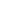 1. Purpose and scope At Littletown Primary Academy  we believe it’s important to:Work in partnership with parents to support their child’s learningCreate a safe, respectful and inclusive environment for pupils, staff and parentsModel appropriate behaviour for our pupils at all timesTo help us do this, we set clear expectations and guidelines on behaviour for all members of our community. This includes staff (through the staff code of conduct) and pupils (through our behaviour policy).This code of conduct aims to help the school work together with parents by setting guidelines on appropriate behaviour.We use the term ‘parents’ to refer to:Anyone with parental responsibility for a pupilAnyone caring for a child (such as grandparents or child-minders)2. Our expectations of parents and carersWe expect parents, carers and other visitors to: Respect the ethos, vision and values of our schoolWork together with staff in the best interests of our pupilsTreat all members of the school community with respect – setting a good example with speech and behaviour Seek a peaceful solution to all issues Correct their own child’s behaviour (or those in their care), particularly in public, where it could lead to conflict, aggression or unsafe conduct Approach the right member of school staff to help resolve any issues of concern3. Behaviour that will not be tolerated  Disrupting, or threatening to disrupt, school operations (including events on the school grounds and sports team matches)Swearing, or using offensive languageDisplaying a temper, or shouting at members of staff, pupils or other parentsThreatening another member of the school communitySending abusive messages to another member of the school community, including via text, email or social mediaPosting defamatory, offensive or derogatory comments about the school, its staff or any member of its community, on social media platformsUse of physical punishment against your child while on school premisesAny aggressive behaviour (including verbally or in writing) towards another child or adultDisciplining another person’s child – please bring any behaviour incidents to a member of staff’s attentionSmoking or drinking alcohol on the school premises (unless alcohol has been allowed at a specific event)Possessing or taking drugs (including legal highs)Bringing dogs onto the school premises (other than guide dogs)4. Breaching the code of conduct If the school suspects, or becomes aware, that a parent has breached the code of conduct, the school will gather information from those involved and speak to the parent about the incident. Depending on the nature of the incident, the school may then:Send a warning letter to the parent Invite the parent in to school to meet with a senior member of staff or the headteacherContact the appropriate authorities (in cases of criminal behaviour)Seek advice from Browne Jacobson solicitors regarding further action (in cases of conduct that may be libellous or slanderous)Ban the parent from the school siteThe school will always respond to an incident in a proportional way. The final decision for how to respond to breaches of the code of conduct rests with the headteacher.The headteacher will consult the chair of governors before banning a parent from the school site.Appendix 1: model letters   Initial warning letter from the headteacher Dear [parent name],I’ve received a report about your conduct on [time and date].[Summary of incident, include location, its effect on staff, pupils and other parents.]If the incident is minor, add:This behaviour is not in keeping with our parent code of conduct. [Please find a copy attached to this letter.]If the incident is more serious, add:As written in our parent code of conduct, we do not tolerate this kind of behaviour in our school. [Please find a copy attached to this letter.]We believe that all staff, pupils and parents are entitled to a safe, respectful and inclusive environment, and that parents are as responsible for creating this environment as school staff. Further breaches of the code of conduct may result in a ban from the school premises.I’d like to invite you in to school to discuss this incident, and how we can work together to prevent similar issues in the future. Please contact the school office on [phone number] to book an appointment. Yours sincerelyHeadteacher Model letter banning a parent from the school siteDear [parent name],I am writing to inform you that, after consultation with the chair of governors, I am banning you from the school site until [date].Despite previous correspondence and conversations about your conduct, there have been further breaches of our parent code of conduct. [Include details of the incidents, including dates, locations and effects on staff/pupils/other parents for every relevant incident.]If you do not comply with the ban, I will arrange for you to be removed from the grounds and you may be prosecuted under Section 547 of the Education Act 1996.If you would like to raise a complaint, you can do so using the school’s complaints procedures, which are available on our website.Yours sincerelyHeadteacher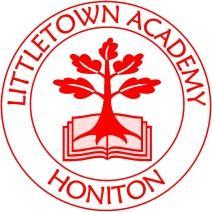 Littletown Primary Academy Honiton Bottom Road, Honiton, Devon, EX14 2EG01404 548749admin@littletown.devon.sch.ukwww.littletown.devon.sch.ukApproved by:Tina Sillitoe Chair of Governors Date July 2021Last reviewed on:July 2021July 2021Next review due by:July 2025July 2025